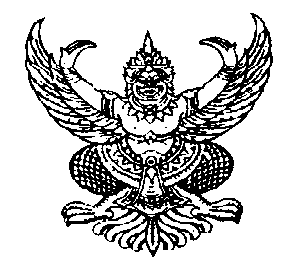 ประกาศราคากลางขององค์การบริหารส่วนตำบลกำแพงเซาเรื่อง ประกาศราคากลางโครงการก่อสร้างระบบประปาหมู่บ้าน แบบบาดาลขนาดใหญ่ หมู่ที่ 6 บ้านกลาง---------------------------------------------------	ด้วยองค์การบริหารส่วนตำบลกำแพงเซา   มีความประสงค์จะดำเนินการโครงการก่อสร้างระบบประปาหมู่บ้าน แบบบาดาลขนาดใหญ่ หมู่ที่ 6 บ้านกลาง ตำบลกำแพงเซา วงเงินงบประมาณที่ได้รับจัดสรร  เป็นเงิน   2,723,900.-  บาท (เงินสองล้านเจ็ดแสนสองหมื่นสามพันเก้าร้อยบาทถ้วน) ซึ่งมีรายละเอียดดังนี้1. ขุดเจาะบ่อบาดาลขนาดเส้นผ่าศูนย์กลาง  6 นิ้ว ได้ความลึก 60.00 เมตร และต้องได้ปริมาณน้ำไม่น้อยกว่า 6.00 ลูกบาศก์เมตรต่อชั่วโมง ที่การสูบน้ำอย่างต่อเนื่องไม่ต่ำกว่า 3 ชั่วโมง  และติดตั้งเครื่องสูบน้ำบาดาลแบบ Submerssible ขนาด 3 HP จำนวน 1 เครื่อง รายละเอียดตามแบบแปลนที่ อบต.กำแพงเซากำหนด2. ติดตั้งถังเหล็กรูปทรงถ้วยแชมเปญขนาดความจุ  40.00 ลบ.ม.  รายละเอียดตามแบบแปลนที่ อบต.กำแพงเซากำหนด3. ติดตั้งถังกรองสนิมเหล็กตามแบบมาตรฐาน รายละเอียดตามปริมาณงาน และตามแบบแปลนที่ อบต.กำแพงเซากำหนด4 . ระบบท่อเมนจ่ายน้ำประปาท่อ PVC ชั้น 8.5 ขนาด ศก. 3 นิ้ว (ระยะทาง 1,500 ม.), ท่อ PVC ชั้น 8.5 ขนาด ศก. 4 นิ้ว (ระยะทาง 1,000 ม.) ,ท่อ PVC  ชั้น 8.5 ขนาด ศก. 2 นิ้ว (ระยะทาง 1,500 ม.)5 . ป้ายประชาสัมพันธ์โครงการแบบถาวรตามแบบที่ อบต.กำหนด  จำนวน 1 ป้ายงบประมาณ  2,723,900.- บาท (เงินสองล้านเจ็ดแสนสองหมื่นสามพันเก้าร้อยบาทถ้วน) ราคากลาง  ณ วันที่ 17  เดือน  ตุลาคม   2559  เป็นเงิน  2,806,000.-  บาท (เงินสองล้านแปดแสนหกพันบาทถ้วน) ตามแบบสรุปราคากลางงานก่อสร้าง ซึ่งองค์การบริหารส่วนตำบลกำแพงเซา  ได้ผ่านความเห็นชอบจากคณะกรรมการกำหนดราคากลางที่ลงชื่อไว้ในแบบสรุปราคากลางงานประปาแนบท้ายประกาศฉบับนี้แล้ว องค์การบริหารส่วนตำบลกำแพงเซา จะใช้ราคากลางนี้ประกาศราคาต่อไป		ประกาศให้ทราบโดยทั่วกัน				ประกาศ  ณ วันที่  21  เดือน  ตุลาคม   พ.ศ.  2559(ลงชื่อ)................ไพเราะ   เอียดบัว............ผู้ประกาศ(นางสาวไพเราะ  เอียดบัว)นายกองค์การบริหารส่วนตำบลกำแพงเซาตารางแสดงวงเงินงบประมาณที่ได้รับจัดสรรและราคากลางในงานจ้างก่อสร้างชื่อโครงการ 	โครงการก่อสร้างระบบประปาหมู่บ้าน แบบบาดาลขนาดใหญ่ หมู่ที่ 6  บ้านกลาง 	หน่วยงานเจ้าของโครงการกองช่างองค์การบริหารส่วนตำบลกำแพงเซา    วงเงินงบประมาณที่ได้รับจัดสรรเป็นเงิน       2,723,900.- บาทลักษณะงานโดยสังเขป1. ขุดเจาะบ่อบาดาลขนาดเส้นผ่าศูนย์กลาง  6 นิ้ว ได้ความลึก 60.00 เมตร และต้องได้ปริมาณน้ำไม่น้อยกว่า 6.00 ลูกบาศก์เมตรต่อชั่วโมง ที่การสูบน้ำอย่างต่อเนื่องไม่ต่ำกว่า 3 ชั่วโมง  และติดตั้งเครื่องสูบน้ำบาดาลแบบ Submerssible ขนาด 3 HP จำนวน 1 เครื่อง รายละเอียดตามแบบแปลนที่ อบต.กำแพงเซากำหนด2. ติดตั้งถังเหล็กรูปทรงถ้วยแชมเปญขนาดความจุ  40.00 ลบ.ม.  รายละเอียดตามแบบแปลนที่ อบต.กำแพงเซากำหนด3. ติดตั้งถังกรองสนิมเหล็กตามแบบมาตรฐาน รายละเอียดตามปริมาณงาน และตามแบบแปลนที่ อบต.กำแพงเซากำหนด4 . ระบบท่อเมนจ่ายน้ำประปาท่อ PVC ชั้น 8.5 ขนาด ศก. 3 นิ้ว (ระยะทาง 1,500 ม.), ท่อ PVC ชั้น 8.5 ขนาด ศก. 4 นิ้ว (ระยะทาง 1,000 ม.) ,ท่อ PVC  ชั้น 8.5 ขนาด ศก. 2 นิ้ว (ระยะทาง 1,500 ม.)5 . ป้ายประชาสัมพันธ์โครงการแบบถาวรตามแบบที่ อบต.กำหนด  จำนวน 1 ป้าย4.  ราคากลางคำนวณ   ณ  วันที่  17  เดือน  ตุลาคม  พ.ศ.  2559   เป็นเงิน   2,806,000.- บาท5.  บัญชีประมาณการราคากลาง5.1  แบบสรุปราคากลางงานอาคาร  หมายถึง  แบบประเมินราคางานก่อสร้างอาคาร  (ตามเอกสารแนบท้ายนี้)6.  รายชื่อคณะกรรมการกำหนดราคากลาง	1. นางสาวกอบกุล  ทองอุ่น		ตำแหน่งหัวหน้าส่วนโยธา		ประธานกรรมการ	2. นายณัฐชา  ล่องจ้า              	ตำแหน่งนายช่างโยธา		กรรมการ	3. นายกีรติ   คำดี		ตำแหน่งนายช่างโยธา		กรรมการ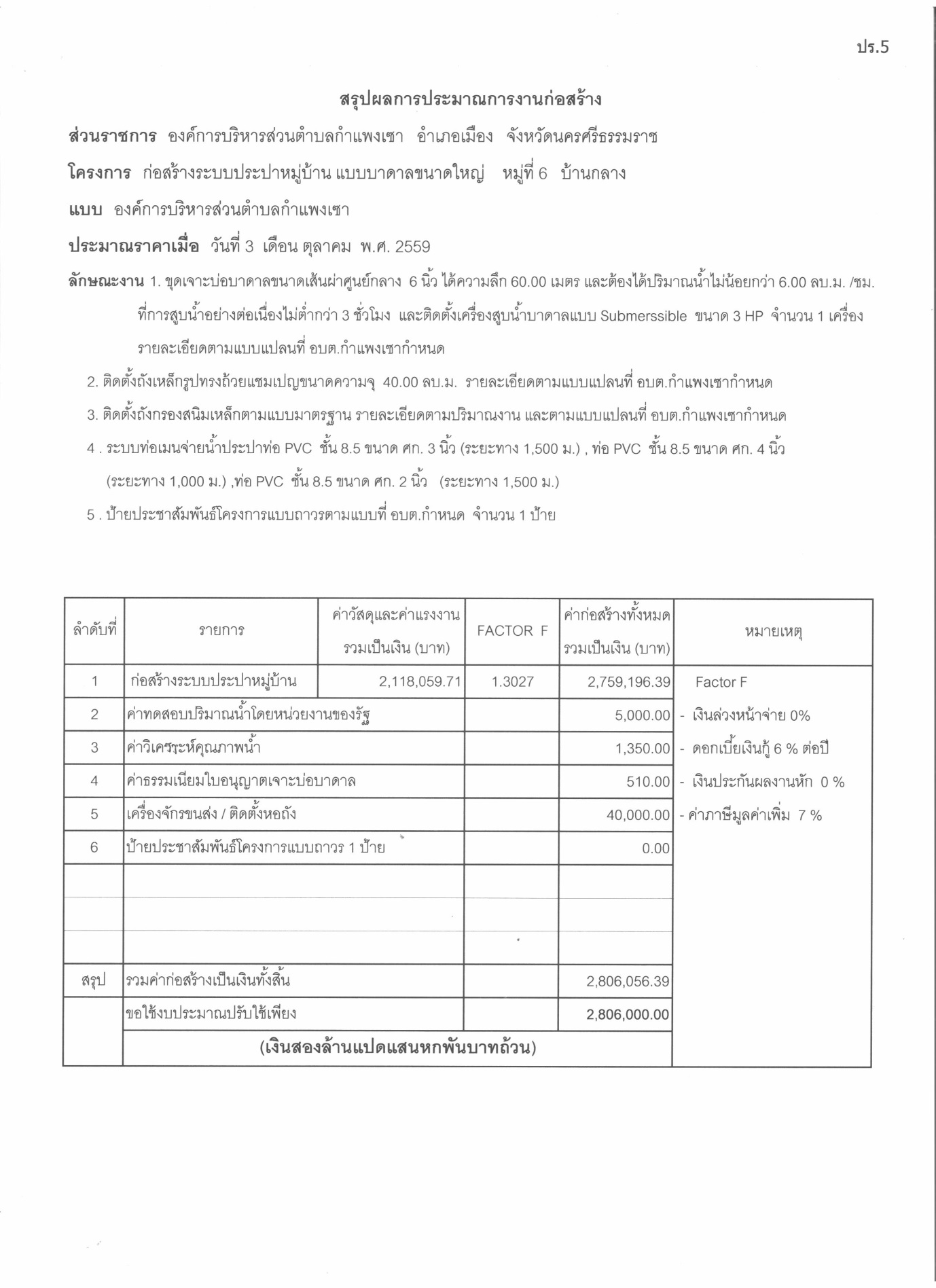 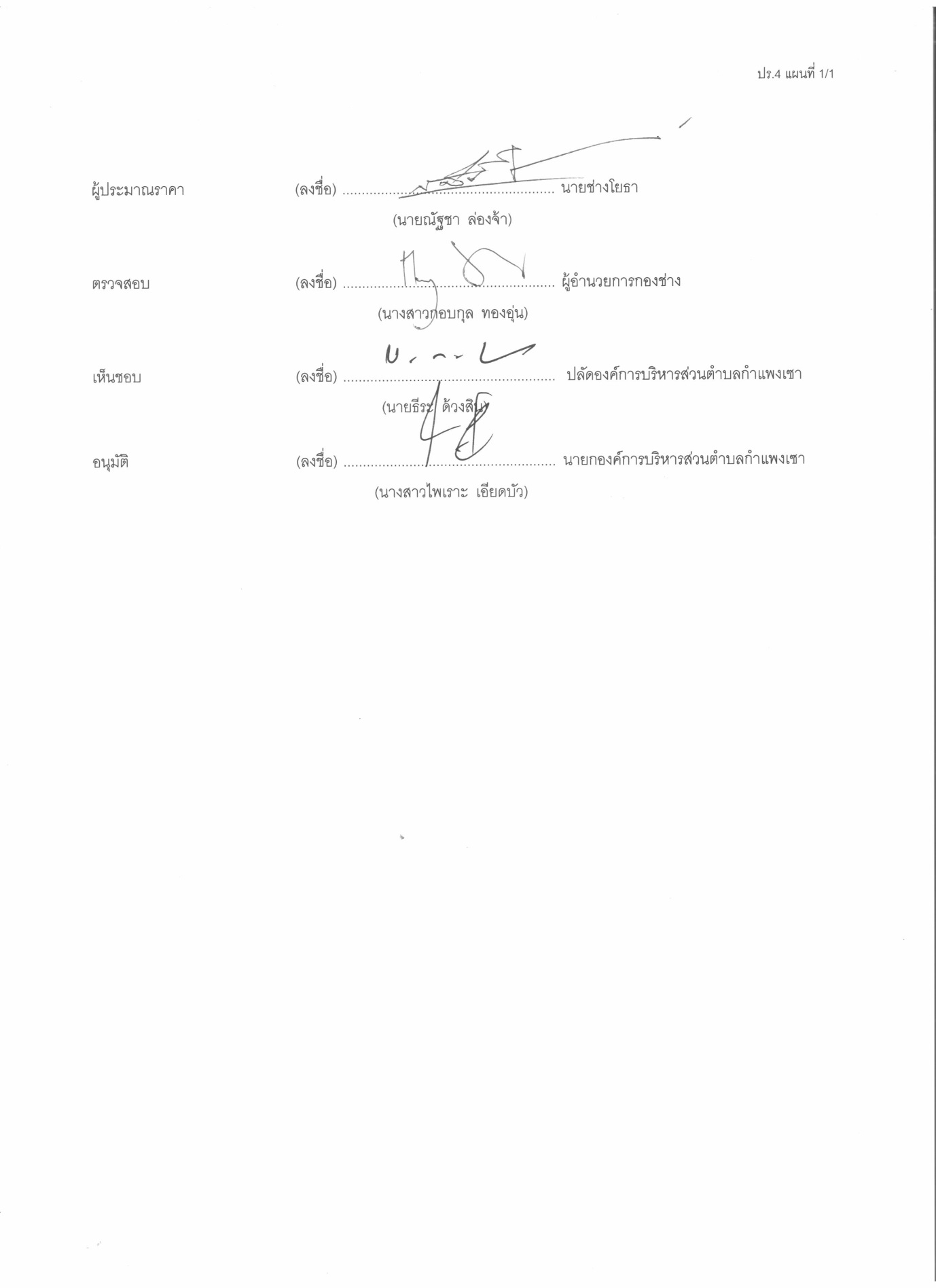 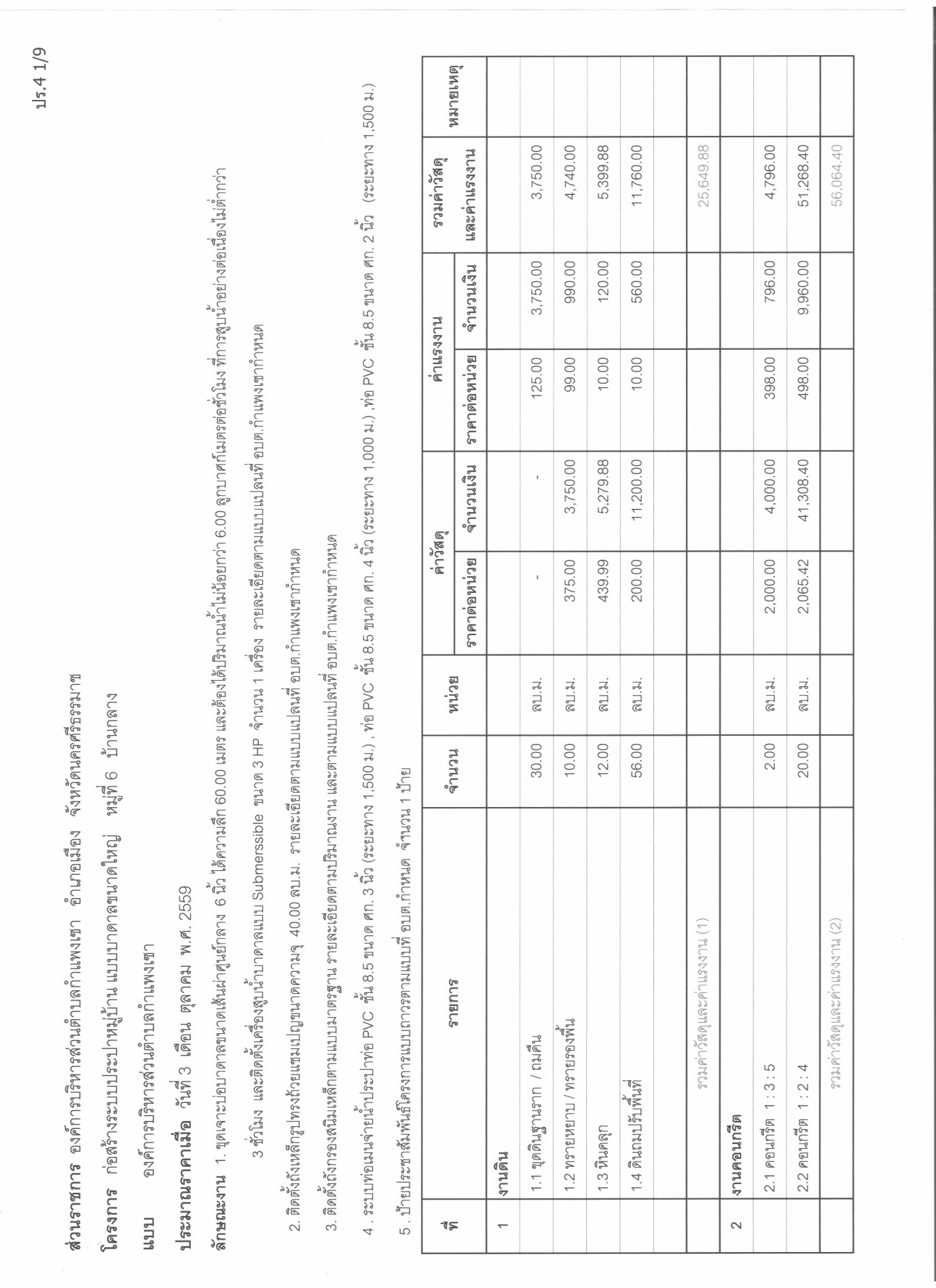 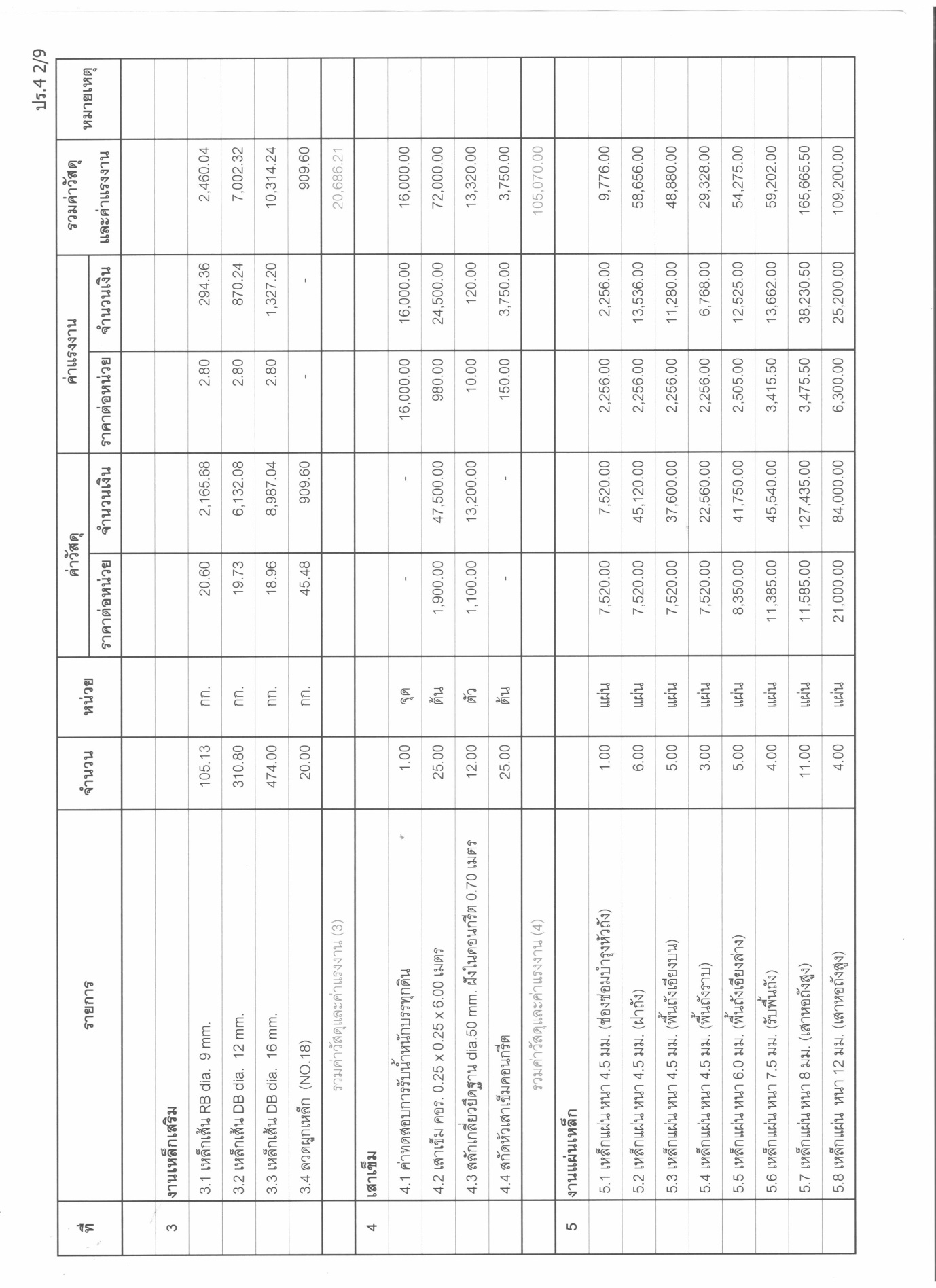 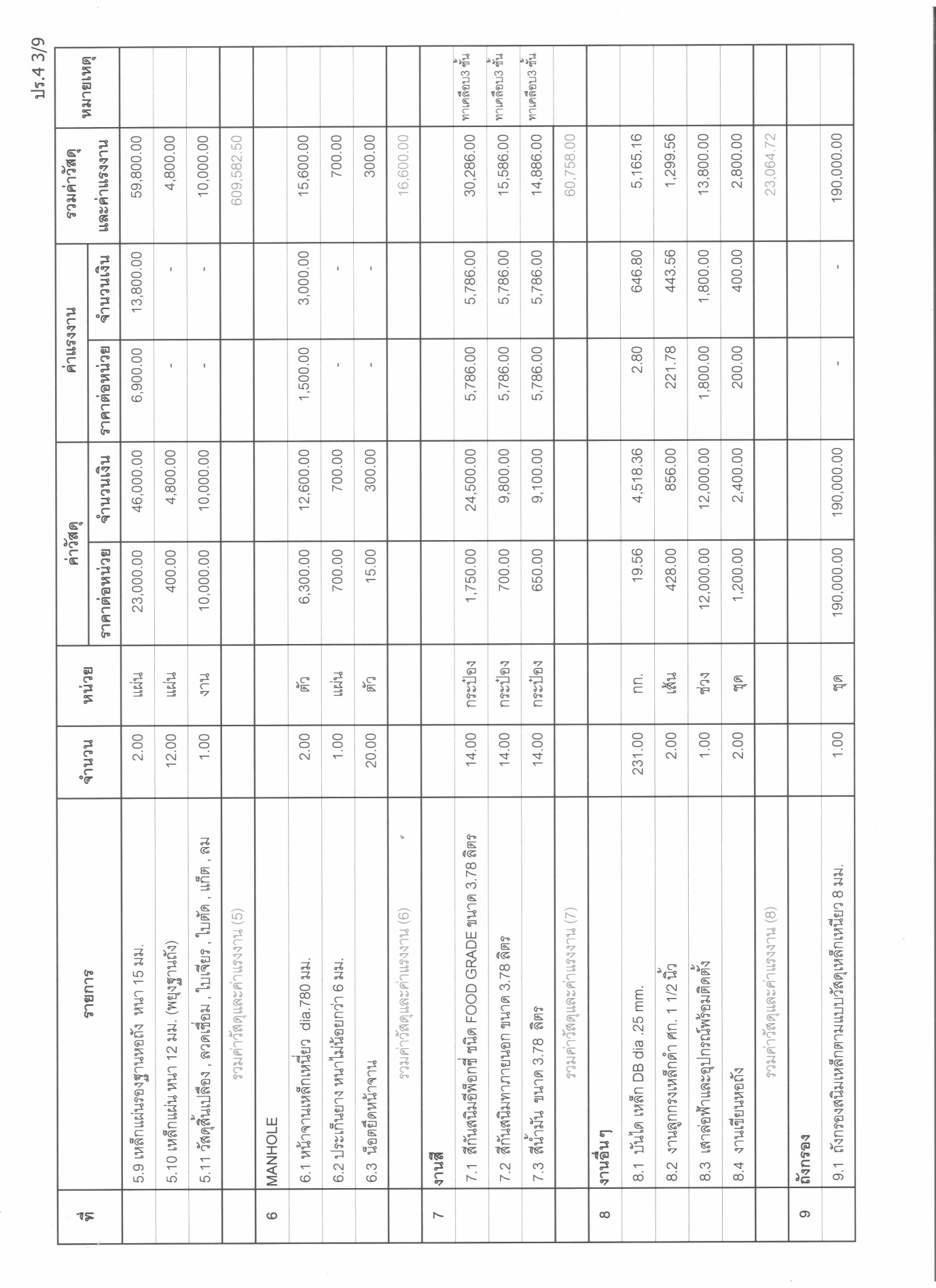 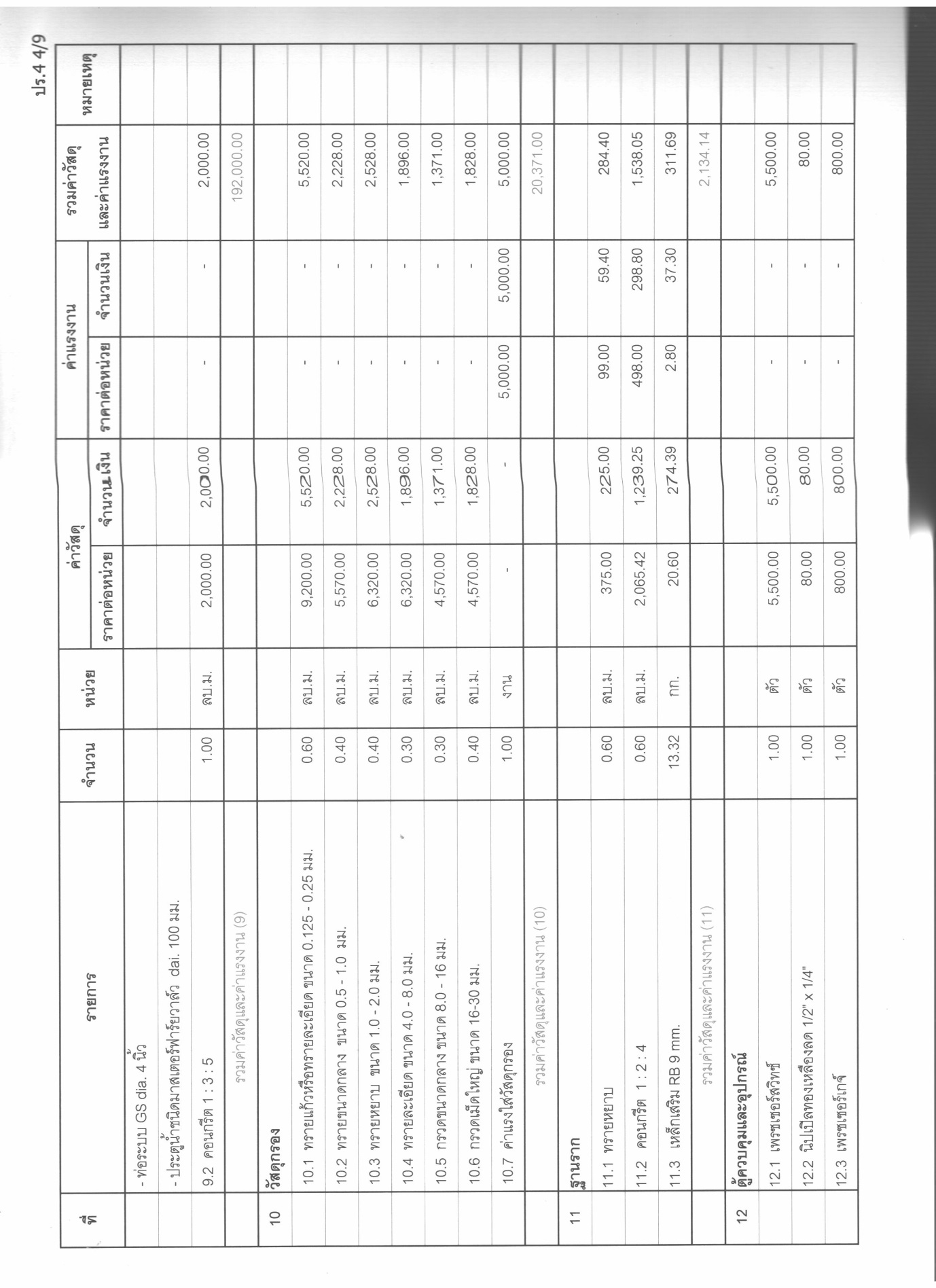 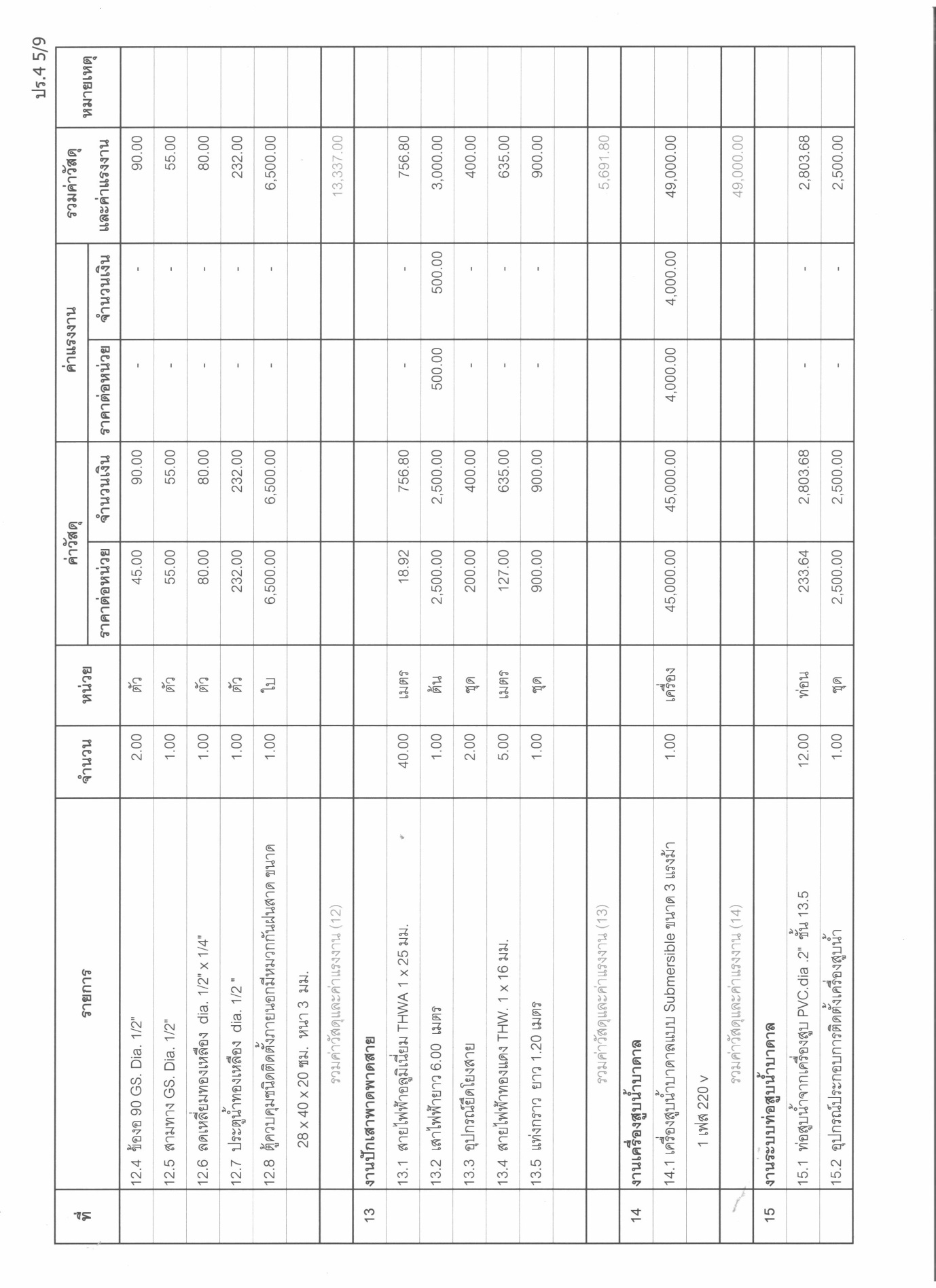 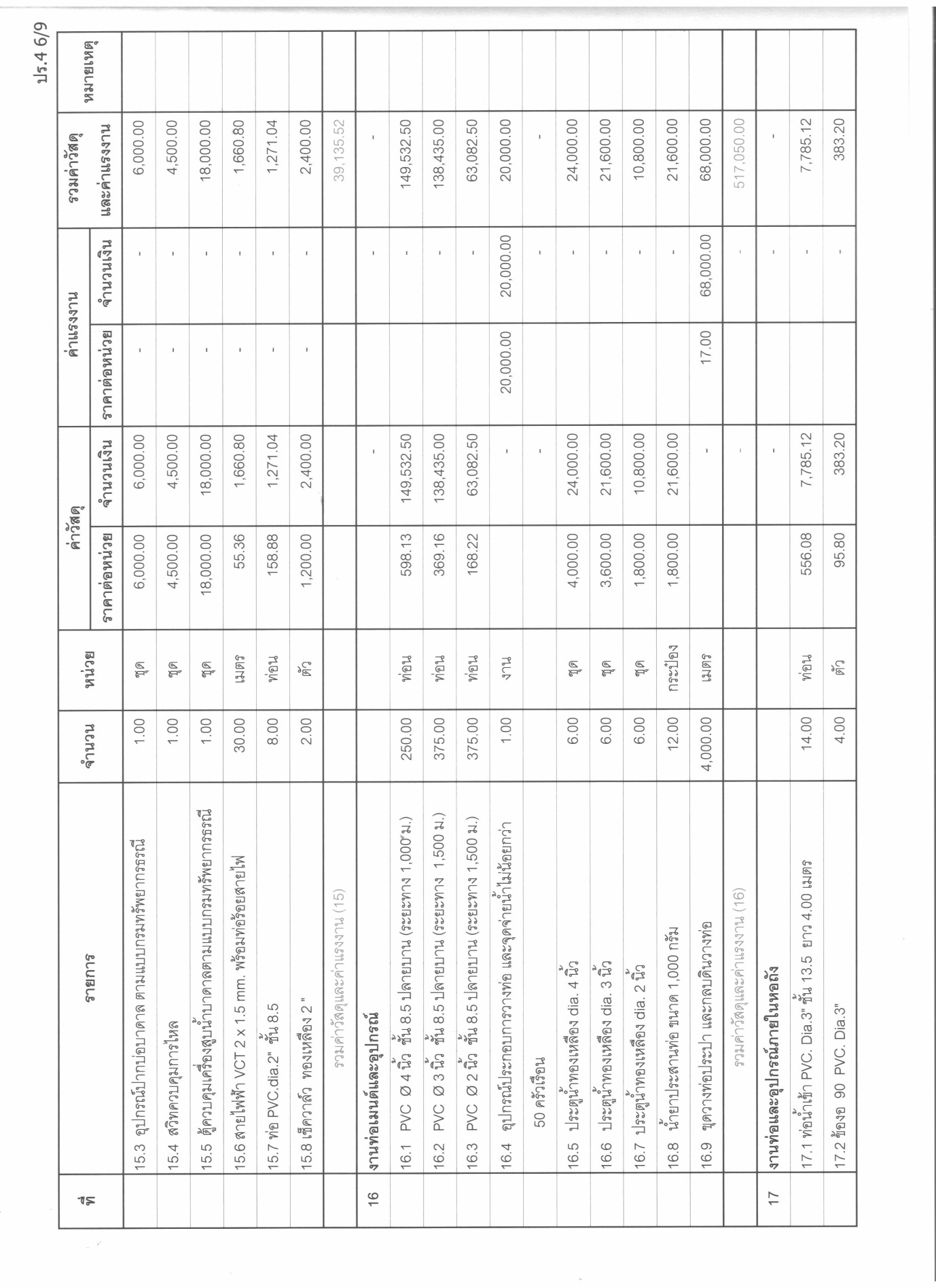 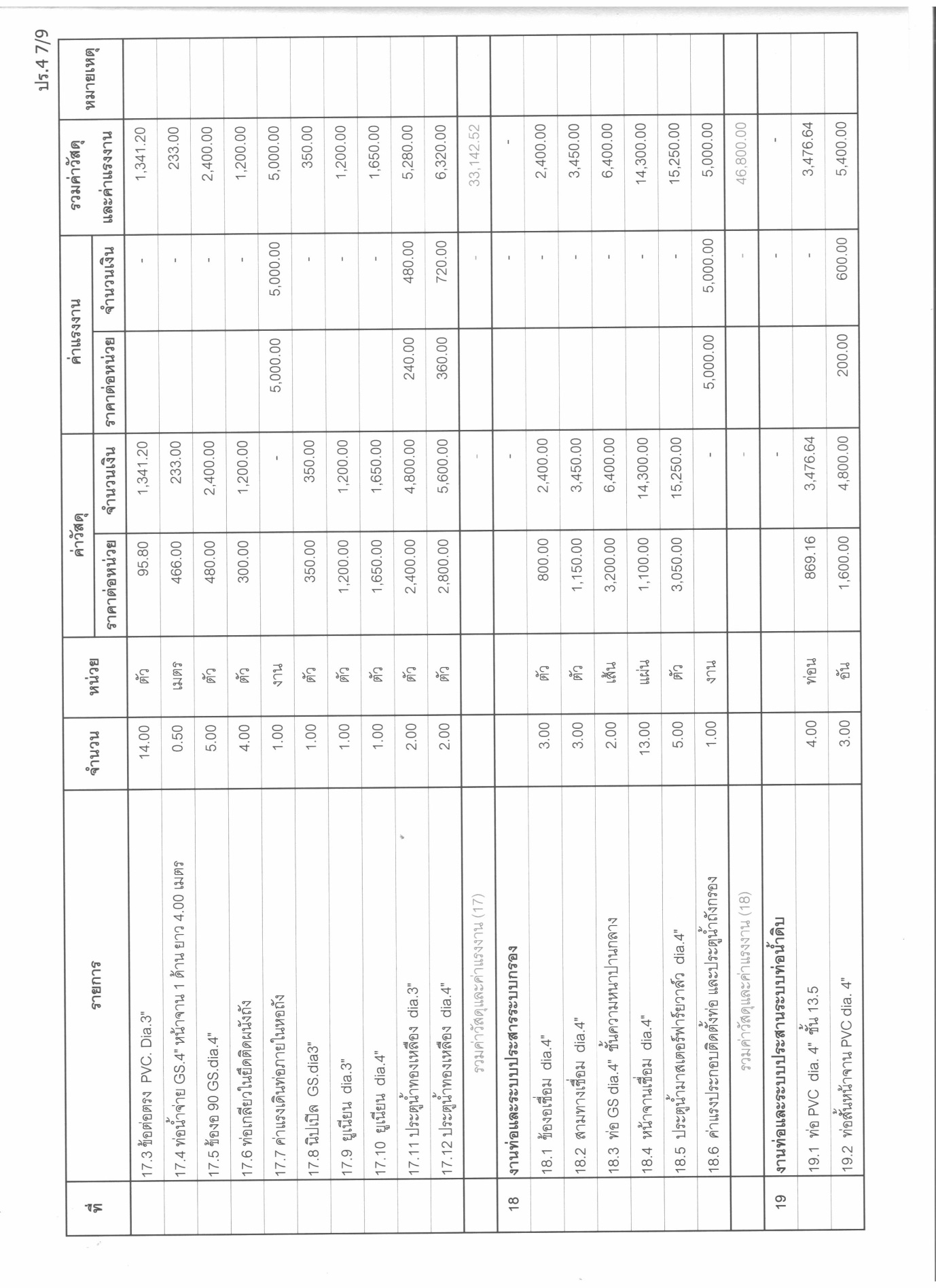 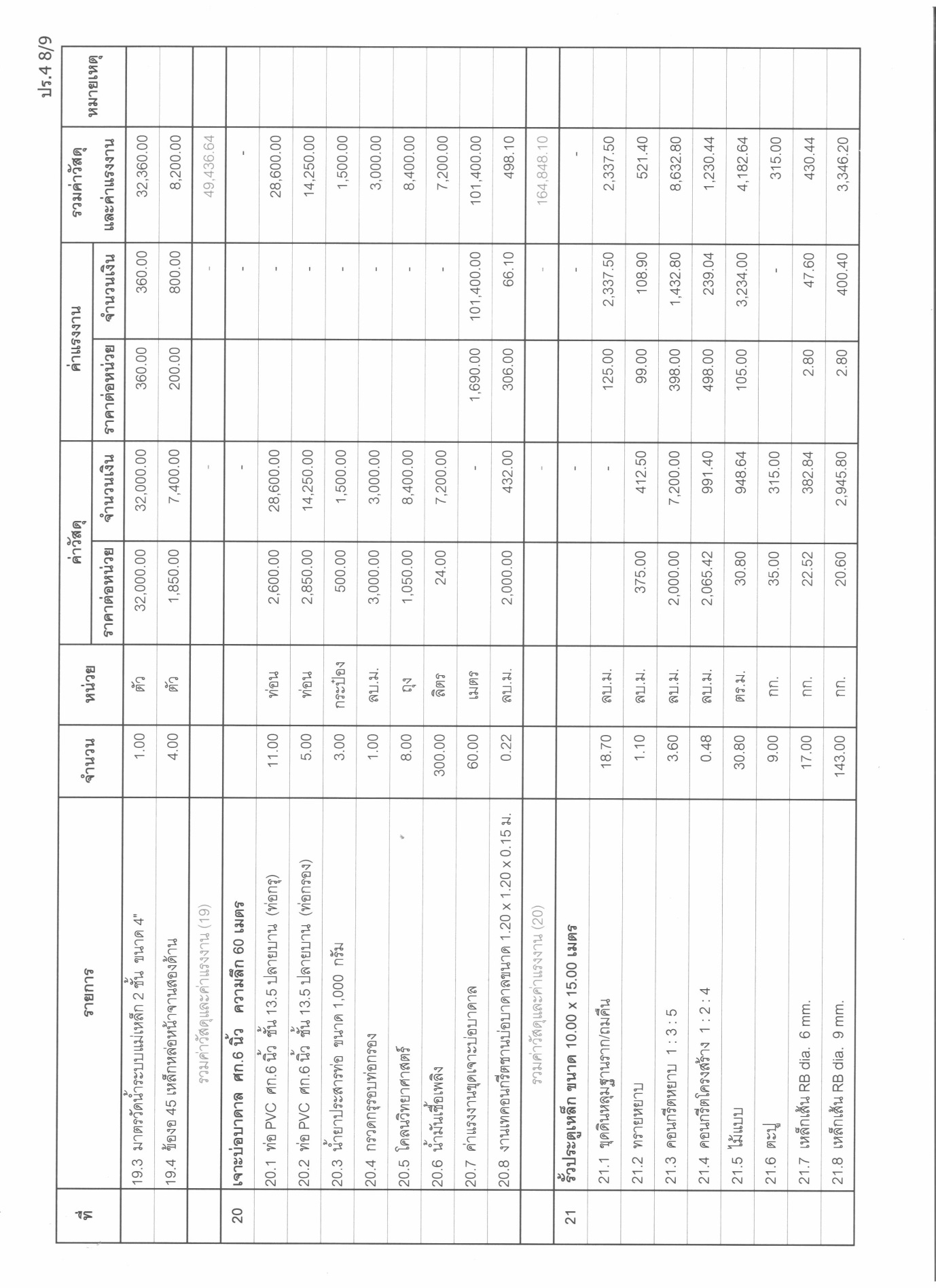 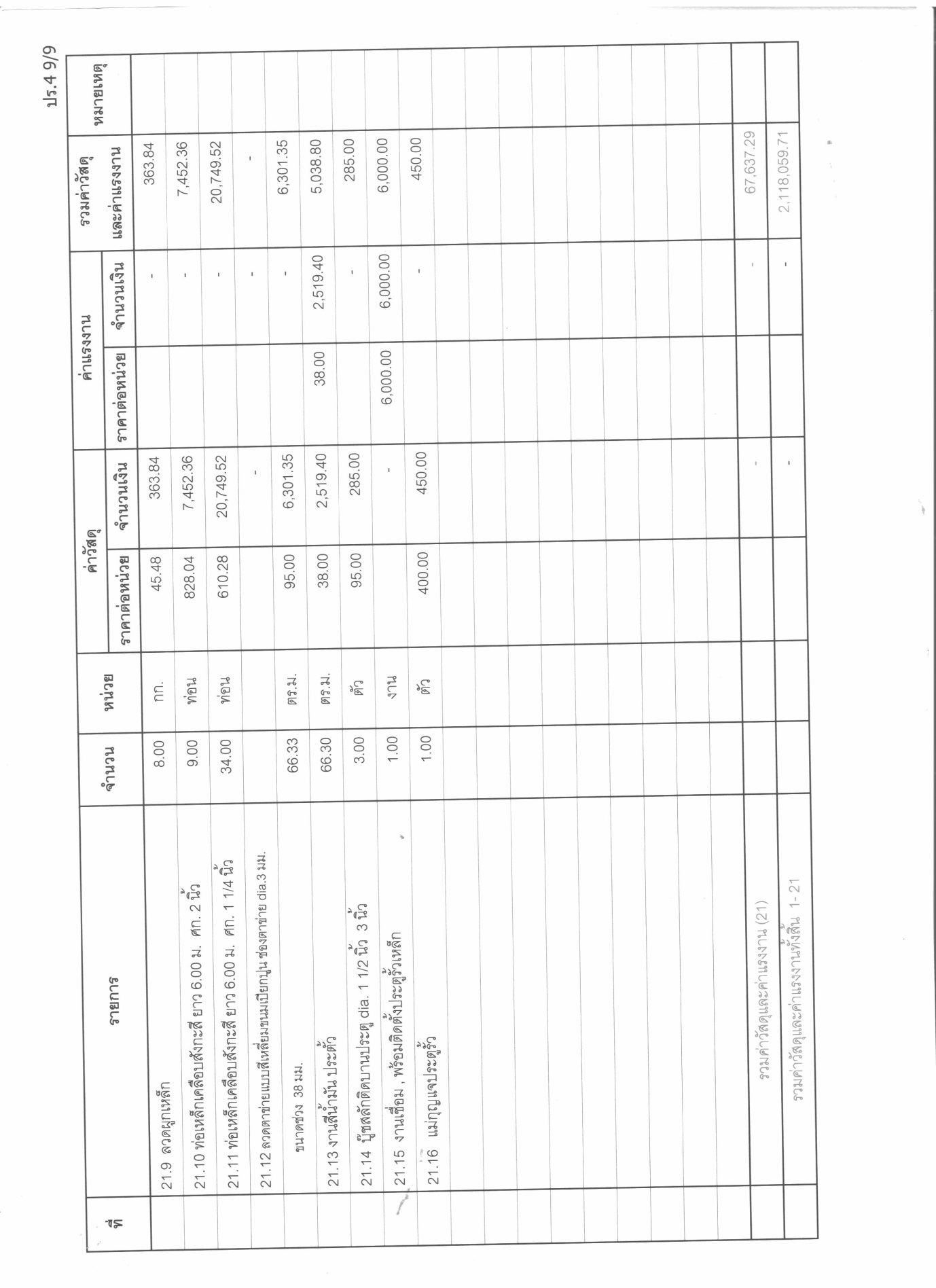 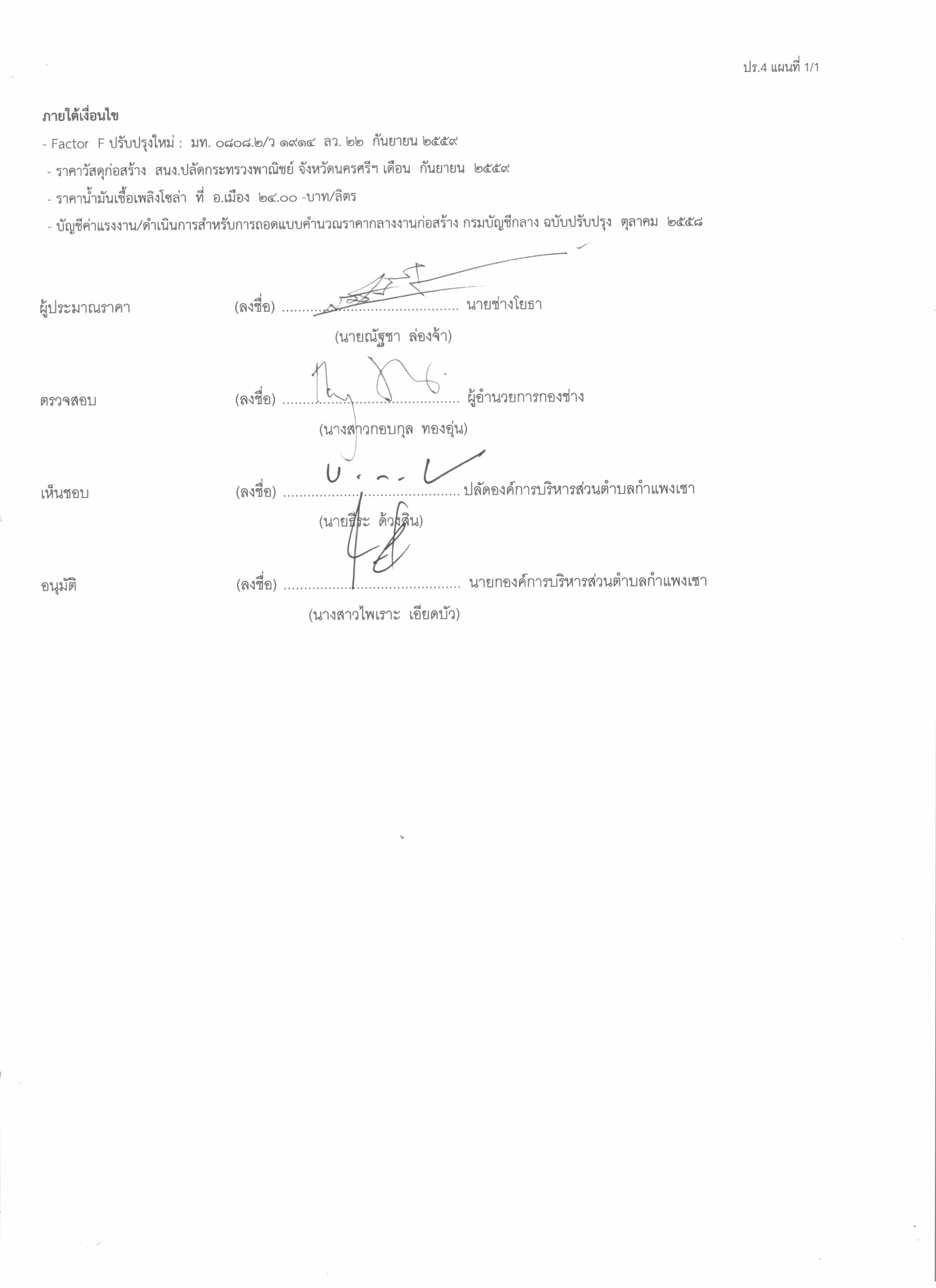 